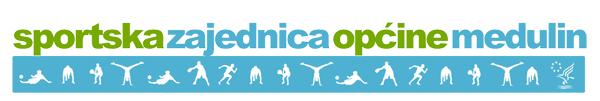 OBRAZAC ZA PRIJAVU PRIJEDLOGA (NOMINACIJA) ZA IZBOR NAJUSPJEŠNIJIH POJEDINACA I EKIPA U 2023. GODININAJUSPJEŠNIJI SPORTAŠNAJUSPJEŠNIJA SPORTAŠICANAJUSPJEŠNIJA MUŠKA EKIPANAJUSPJEŠNIJA ŽENSKA EKIPANAJUSPJEŠNIJI SPORTAŠ U MLAĐIM  UZRASTIMANAJUSPJEŠNIJA SPORTAŠICA U MLAĐIM UZRASTIMANAJUSPJEŠNIJA MUŠKA EKIPA U MLAĐIM UZRASTIMANAJUSPJEŠNIJA ŽENSKA EKIPA U MLAĐIM UZRASTIMANAJUSPJEŠNIJI SPORTAŠ S INVALIDITETOM NAJUSPJEŠNIJA SPORTAŠICA S INVALIDITETOMNAUSPJEŠNIJI TRENERPRIJEDLOG POSEBNE NAGRADE (Posebna nagrada se dodjeljuje istaknutim pojedincima, sportskim i drugim udrugama ili ustanovama, tvrtkama i drugima koji su svojim radom ili rezultatima dali izuzetan doprinos u razvoju i afirmaciji medulinskog ili hrvatskog sporta)